Plan Your Divine YearCall Prep HandoutIn preparation for our call, please be sure you have the following items:A special journal (if you have one) or a notebook with pen/pencilYou can also use your computer or a tablet if you prefer typing.Water (to drink) Please come to the call rested, in comfortable clothing, having eaten (i.e., not hungry) and with your pets, children or family provided for.  This is your sacred time.  We will take three breaks during the time we spend together.  Our times are (all Eastern):Module 1 – Your Divine Release – 12 noon – 1:15 pmModule 2 – Activate Your Divine Vision – 1:30 pm – 2:45 pmModule 3 – Align Your Divine Vision for 2021 – 3:00 pm – 4:00 pmYou will have time to stretch your legs, get more water, take a bathroom break, and to check your messages.We will be going through three meditations, so you’ll want to be in an area where you can be relaxed.  If time permits, we will do a little tapping, as well.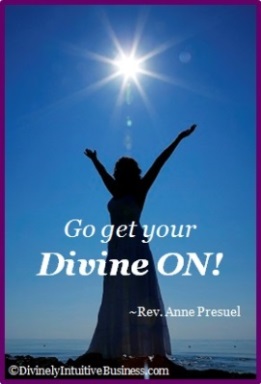 Let’s create a Divine 2021 together, shall we?!Divine hugs, AnneRev. Anne PresuelYour 6th Sense Guide to a 6-Figure BusinessDivinelyIntuitiveBusiness.com